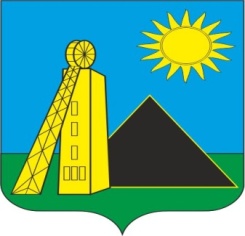                                                  Российская ФедерацияАдминистрация Углеродовского городского поселенияКрасносулинского районаРостовской области Постановление 27.07.2020                                            № 83                             п. УглеродовскийО внесении изменений в постановление  Администрации Углеродовского городского поселения  от 06.03.2019 № 19/1 «Об утверждении Положения о выдаче разрешения на выполнение авиационных работ, парашютных прыжков, демонстрационных полётов воздушных судов, полётов беспилотных летательных аппаратов, подъёмов привязанных аэростатов над территорией муниципального образования «Углеродовское городское поселение», посадки(взлёта) на расположенные в границах Муниципального образования «Углеродовское городское поселение» площадки, сведения о которых не опубликованы в документах аэронавигационной информации        В соответствии с пунктом 49 Федеральных правил использования воздушного пространства Российской Федерации, утвержденных Постановлением Правительства Российской Федерации от 11.03.2010 № 138 ( ред. от 30.01.2018), пунктом 40.5 Федеральных авиационных правил «Организация планирования использования воздушного пространства Российской Федерации», утвержденных Приказом Министерства транспорта Российской Федерации  от 16.01.2012 № 6,согласно п.3 приказа Генпрокуратуры России от 07.05.2008 №  84 « О разграничении компетенции прокуроров территориальных, военных и других специализированных прокуратур», частью 3 ст. 61, ст.67  Воздушного  кодекса РФ, руководствуясь ст. 33 Устава муниципального образования «Углеродовское городское поселение», Администрация Углеродовского городского поселения ПОСТАНОВЛЯЮ:Внести изменения в постановление  Администрации Углеродовского городского поселения  от 06.03.2019 № 19/1 «Об утверждении Положения о выдаче разрешения на выполнение авиационных работ, парашютных прыжков, демонстрационных полётов воздушных судов, полётов беспилотных летательных аппаратов, подъёмов привязанных аэростатов над территорией муниципального образования «Углеродовское городское поселение», посадки(взлёта) на расположенные в границах Муниципального образования «Углеродовское городское поселение» площадки, сведения о которых не опубликованы в документах аэронавигационной информации» дополнив:      - п. 3.11. словами « и Лиховскую транспортную прокуратуру»;     -п.2.2.  словами  «-  копия сертификата (свидетельства) эксплуатанта» изложив его в редакции согласно приложению.Постановление вступает в силу со дня его официального опубликования.Контроль за исполнением настоящего  постановления оставляю за собой. Глава АдминистрацииУглеродовского городскогопоселения                                                                                          С. Г. ИльяевПОЛОЖЕНИЕо выдаче разрешения на выполнение авиационных работ, парашютных прыжков, демонстрационных полетов воздушных судов, полетов беспилотных летательных аппаратов, подъемов привязных аэростатов над территорией муниципального образования «Углеродовское городское поселение», посадки (взлета) на расположенные в границах муниципального образования «Углеродовское городское поселение» площадки, сведения о которых не опубликованы в документах аэронавигационной информации1. Общие положения	1.1. Положение о выдаче разрешения на выполнение авиационных работ, парашютных прыжков, демонстрационных полетов воздушных судов, полетов беспилотных летательных аппаратов, подъемов привязных аэростатов над территорией муниципального образования «Углеродовское городское поселение», посадки (взлета) на расположенные в границах муниципального образования «Углеродовское городское поселение» площадки, сведения о которых не опубликованы в документах аэронавигационной информации (далее - положение), определяет порядок выдачи разрешения на выполнение авиационных работ, парашютных прыжков, демонстрационных полетов воздушных судов, полетов беспилотных летательных аппаратов, подъемов привязных аэростатов над территорией муниципального образования «Углеродовское городское поселение», посадки (взлета) на расположенные в границах муниципального образования «Углеродовское городское поселение» площадки, сведения о которых не опубликованы в документах аэронавигационной информации (далее - разрешение).2. Порядок выдачи разрешения	2.1. Для получения разрешения юридическое или физическое лицо либо их представители, действующие на основании доверенности, оформленной в установленном законом порядке на представление интересов заявителя (далее - заявитель), направляют не позднее 12 рабочих дней до планируемых сроков выполнения авиационных работ, парашютных прыжков, демонстрационных полетов воздушных судов, полетов беспилотных летательных аппаратов, подъемов привязных аэростатов над территорией муниципального образования «Углеродовское городское поселение», посадки (взлета) на расположенные в границах муниципального образования «Углеродовское городское поселение» площадки в Администрацию Углеродовского городского поселения, расположенную по адресу: Ростовская область, Красносулинский район, р.п. Углеродовский, ул. Шахтерская, д. 89А заявление о выдаче разрешения согласно приложению 3 к постановлению.	2.2. К заявлению прилагаются:	-доверенность, если заявление подается уполномоченным представителем;	- копия свидетельства о регистрации воздушного судна; 	- копия сертификата летной годности воздушного судна с картой данных воздушного судна;          - копия сертификата (свидетельства) эксплуатанта.	2.2.1. Предоставление заявителем документов, указанных в абзацах три, четыре пункта 2.2 настоящего Положения, не требуется для эксплуатации государственных воздушных судов. Заявитель предоставляет документ, подтверждающий годность заявленного государственного воздушного судна к эксплуатации (выписка из формуляра государственного воздушного судна с записью о годности к эксплуатации государственного воздушного судна).	2.2.2. Предоставление документов, указанных в абзацах три, четыре пункта 2.2 настоящего Положения, не требуется при выполнении полетов на сверхлегком пилотируемом гражданском воздушном судне с массой конструкции 115 килограммов и менее и при выполнении полетов беспилотного летательного аппарата, имеющего максимальную взлетную массу 30 килограммов и менее. Заявитель предоставляет копию документа, подтверждающего технические характеристики воздушного судна (паспорт, формуляр или руководство пользователя воздушного судна с указанием его максимальной взлетной массы (массы конструкции).	Представляемые копии документов должны быть заверены в соответствии с ГОСТ Р 6.30-2003 «Унифицированные системы документации. Унифицированная система организационно-распорядительной документации. Требования к оформлению документов», принятым и введенным в действие Постановлением Госстандарта России от 03.03.2003 № 65-ст.	2.2.3. В зависимости от заявленного вида деятельности к заявлению прилагается информация, оформленная в письменной форме и содержащая сведения:	- о районе выполнения авиационных работ (в том числе при выполнении работ с использованием беспилотного гражданского воздушного судна), о маршрутах подхода и отхода к месту выполнения авиационных работ, проходящих над территорией муниципального образования «Углеродовское городское поселение», о наряде сил и средств, выделяемых на выполнение авиационных работ - для получения разрешения на выполнение авиационных работ;	- о времени, месте, высоте выброски парашютистов, о количестве подъемов (заходов) воздушного судна, о маршрутах подхода и отхода к месту выполнения парашютных прыжков, проходящих над территорией муниципального образования «Углеродовское городское поселение» - для получения разрешения на выполнение парашютных прыжков;	- сведения о времени, месте и высоте подъема - для получения разрешения на выполнение подъема привязного аэростата;	- о времени, месте (зонах выполнения), высоте полетов, маршрутах подхода и отхода к месту проведения демонстрационных полетов - для получения разрешения на выполнение демонстрационных полетов;	- о времени, месте (точка взлета и посадки, центр зоны полетов и радиус полетов с привязкой к поисковой системе «Яндекс. Карты» - maps.yandex.ru), высоте полетов - для получения разрешения на выполнение полетов беспилотных летательных аппаратов;	- о месте расположения площадки, времени, высоте полета, маршруте подхода и отхода к месту посадки (взлета) - для получения разрешения на выполнение посадки (взлета) на расположенные в границах муниципального образования «Углеродовское городское поселение» площадки. 	2.3.Рассмотрение указанных в пунктах 2.1-2.2.3 настоящего Положения документов осуществляется комиссией по рассмотрению заявлений о выдаче разрешения на выполнение авиационных работ, парашютных прыжков, демонстрационных полетов воздушных судов, полетов беспилотных летательных аппаратов, подъемов привязных аэростатов над территорией муниципального образования «Углеродовское городское поселение», посадки (взлета) на расположенные в границах муниципального образования «Углеродовское городское поселение» площадки, сведения о которых не опубликованы в документах аэронавигационной информации.	2.4. Копия разрешения представляется пользователем воздушного пространства в соответствующие центры Единой системы организации воздушного движения Российской Федерации.Составмежведомственной комиссии по рассмотрению заявлений о выдаче разрешения на выполнение авиационных работ, парашютных прыжков, демонстрационных полетов воздушных судов, полетов беспилотных летательных аппаратов, подъемов привязных аэростатов над территорией муниципального образования «Углеродовское городское поселение», посадки (взлета) на расположенные в границах муниципального образования «Углеродовское городское поселение»  площадки, сведения о которых не опубликованы в документах аэронавигационной информацииПОЛОЖЕНИЕо межведомственной комиссии по рассмотрению заявлений о выдаче разрешения на выполнение авиационных работ, парашютных прыжков, демонстрационных полетов воздушных судов, полетов беспилотных летательных аппаратов, подъемов привязных аэростатов над территорией муниципального образования «Углеродовское городское поселение», посадки (взлета) на расположенные в границах муниципального образования «Углеродовское городское поселение» площадки, сведения о которых не опубликованы в документах аэронавигационной информации1. Общие положения	1.1. Межведомственная комиссия по рассмотрению заявлений о выдаче разрешения (далее- разрешение) на выполнение авиационных работ, парашютных прыжков, демонстрационных полетов воздушных судов, полетов беспилотных летательных аппаратов, подъемов привязных аэростатов над территорией муниципального образования «Углеродовское городское поселение», посадки (взлета) на расположенные  в границах муниципального образования «Углеродовское городское поселение» площадки, сведения о которых не опубликованы в документах аэронавигационной информации (далее - комиссия) является коллегиальным органом, образованным для согласования вопросов, связанных с выдачей разрешения на выполнение авиационных работ, парашютных прыжков, демонстрационных полетов воздушных судов, полетов беспилотных летательных аппаратов, подъемов привязных аэростатов над территорией муниципального образования «Углеродовское городское поселение», посадки (взлета) на расположенные в границах муниципального образования «Углеродовское городское поселение» площадки, сведения о которых не опубликованы в документах аэронавигационной информации.	1.2. Основными функциями межведомственной комиссии являются рассмотрение заявлений о выдаче разрешения, принятие решения о выдаче разрешения или об отказе в выдаче разрешения.2. Состав межведомственной комиссии	2.1. Межведомственная комиссия формируется в составе председателя комиссии, ответственного секретаря комиссии и других членов комиссии. В состав комиссии включаются представители следующих отраслевых (функциональных) органов Администрации Углеродовского городского поселения, Красносулинского района и организаций:            - отдел сельского хозяйства Администрации Красносулинского района	- МКУ Красносулинского района «Служба по ГО и ЧС»;	- ОМВД России по Красносулинскому району;3. Организация работы межведомственной комиссии	3.1. Межведомственная комиссия осуществляет свою деятельность путем проведения заседаний.	3.2. Состав межведомственной комиссии утверждается правовым актом Администрации  Углеродовского  городского поселения.	3.3. Заявление рассматривается межведомственной комиссией в течение 10 рабочих дней с момента его поступления в Администрацию Углеродовского городского поселения.	3.4. Межведомственная комиссия при рассмотрении заявления:	- проводит проверку наличия представленных документов;	- оформляет решение о выдаче разрешения заявителю по форме согласно приложению № 4 к постановлению или об отказе в выдаче разрешения по форме согласно приложению № 5 к постановлению.	3.5. Решение о выдаче разрешения заявителю или об отказе в выдаче разрешения межведомственной комиссией принимаются открытым голосованием простым большинством голосов ее членов, участвующих в заседании, при наличии кворума не менее половины от общего числа ее членов.	При равенстве голосов решающим является голос председательствующего на заседании комиссии.	3.6. Заседания межведомственной комиссии проводятся по мере необходимости.	3.7.Все работы по подготовке материалов для рассмотрения на заседании комиссии, информированию членов комиссии о дате, времени и месте заседания, а также по оформлению результатов заседания осуществляются отделом сельского хозяйства Администрации Красносулинского района совместно с Администрацией  Углеродовского городского поселения.	3.8.Информация о дате, времени и месте проведения заседания межведомственной комиссии доводится до членов комиссии посредством электронной почты, телефонной связи, по межведомственной системе электронного документооборота и делопроизводства «Дело».	3.9.Межведомственная комиссия правомочна принимать решения, если на заседании присутствует более половины ее численного состава, утвержденного правовым актом Администрации   Углеродовского городского поселения.	3.10. Основанием для отказа в выдаче разрешения является:	- не представление документов, указанных в пункте 2.2. Положения о выдаче разрешения на выполнение авиационных работ, парашютных прыжков, демонстрационных полетов воздушных судов, полетов беспилотных летательных аппаратов, подъемов привязных аэростатов над территорией муниципального образования «Углеродовское городское поселение», посадки (взлета) на расположенные в границах муниципального образования «Углеродовское городское поселение» площадки, сведения о которых не опубликованы в документах аэронавигационной информации (приложение № 1 к постановлению);	- заявленный вид деятельности не является авиационными работами, парашютными прыжками, подъемом привязных аэростатов, демонстрационными полетами, полетами беспилотных летательных аппаратов, а также, если сведения о площадках посадки (взлета) опубликованы в документах аэронавигационной информации;	-заявление о выдаче разрешения направлено заявителем в Администрацию Углеродовского городского с нарушением сроков, указанных в пункте 2.1 Положения о выдаче разрешения на выполнение авиационных работ, парашютных прыжков, демонстрационных полетов воздушных судов, полетов беспилотных летательных аппаратов, подъемов привязных аэростатов над территорией муниципального образования «Углеродовское городское поселение»,  посадки (взлета) на расположенные в границах муниципального образования «Углеродовское городское поселение» площадки, сведения о которых не опубликованы в документах аэронавигационной информации (приложение № 1 к постановлению);	-проведение в срок и в месте планируемого использования воздушного пространства над муниципальным образованием «Углеродовское городское поселение» массовых мероприятий.	3.11.Разрешение или отказ в выдаче разрешения подписывается председателем комиссии и секретарем комиссии. Секретарем комиссии разрешение или отказ в выдаче разрешения выдается заявителю лично или направляется почтовым отправлением в срок не позднее 12 рабочих дней с момента поступления заявления в Администрацию Углеродовского городского поселения. Одновременно копия решения о выдаче разрешения направляется в ОМВД России по Красносулинскому району, прокуратуру Красносулинского района и г. Красный Сулин и Лиховскую транспортную прокуратуру.                                                         Главе  Администрации Углеродовского  городского поселения   от______________________________________________________                                                                 (наименование юридического лица; фамилия, имя, отчество физического лица)______________________________________________________                                                               (адрес места нахождения/жительства)                                        телефон:______________________,  факс________________           эл. почта:___________________________________________ЗАЯВЛЕНИЕо выдаче разрешения на выполнение авиационных работ, парашютных прыжков, демонстрационных полетов воздушных судов, полетов беспилотных летательных аппаратов, подъемов привязных аэростатов над территорией муниципального образования «Углеродовское городское поселение», посадки (взлета) на расположенные в границах муниципального образования «Углеродовское городское поселение» площадки, сведения о которых не опубликованы в документах аэронавигационной информацииПрошу выдать разрешение на выполнение над территорией муниципального образования «Углеродовское городское поселение»:_______________________________________________________________________________________________________________________________(авиационных работ, парашютных прыжков, подъема привязных аэростатов, демонстрационных полетов, полетов БВС, посадки (взлета) на площадку)с  целью ________________________________________________________________________________________________________________________________,на воздушном  судне:_______________________________________________________(указать количество и тип воздушных судов, государственный регистрационный (опознавательный) знак воздушного судна (если известно заранее)  место использования воздушного пространства (посадки/взлета)место использования воздушного пространства:___________________________________________________ ________________________________________________________________________________________________________________________________(район проведения авиационных работ, демонстрационных полетов, посадочные площадки, площадки приземления парашютистов, точку подъема привязного аэростата, полетов БВС)Срок использования воздушного пространства:дата начала использования:___________________,дата окончания использования:________________,время использования воздушного пространства:_______________________________ ________________________________________________________________________________________________________________________________ (планируемое время начала и окончания использования воздушного пространства)Приложение:_____________________________________________________________________________________________________________________________________________________________________________________________________________________________________________________________________________________________________________________(документы, прилагаемые к заявлению)Результат рассмотрения заявления прошу выдать на руки в Администрации Углеродовского городского поселения или направить по адресу:_______________________________________________________ ____________________________________________________________________________________________________________________________иное:____________________________________________________________________________________________________________________________(нужное подчеркнуть)«____»____________ 201___г. _____________________________________________                               (подпись,     расшифровка      подписи)РАЗРЕШЕНИЕна выполнение авиационных работ, парашютных прыжков, демонстрационных полетов воздушных судов, полетов беспилотных летательных аппаратов, подъемов привязных аэростатов над территорией муниципального образования «Углеродовское городское поселение», посадки (взлета) на расположенные в границах муниципального образования «Углеродовское городское поселение» площадки, сведения о которых не опубликованы в документах аэронавигационной информации       Рассмотрев Ваше заявление от «____»________________20____№___________,Администрация Углеродовского городского поселения пунктом 49 Федеральных правил использования воздушного пространства Российской Федерации, утвержденных Постановлением Правительства Российской Федерации от 11.03.2010 № 138 (ред. от 30.01.2018), пунктом 40.5 Федеральных авиационных правил «Организация планирования использования воздушного пространства Российской Федерации», утвержденных Приказом Министерства транспорта Российской Федерации  от 16.01.2012 № 6, руководствуясь ст. _33_Устава Муниципального образования «Углеродовское городское поселение»разрешает:___________________________________________________________________________________________________________________(наименование юридического лица; фамилия, имя, отчество физического лица) адрес места нахождения (жительства)выполнение над территорией муниципального образования «Углеродовское городское поселение»_____________________________________________________________________________________________________(авиационных работ, парашютных прыжков, подъема привязных аэростатов, демонстрационных полетов, полетов БВС, посадки (взлета) на площадку)с целью: ________________________________________________________________                          (цель проведения запрашиваемого вида деятельности)на воздушном судне (воздушных судах): _______________________________________________________________ ________________________________________________________________ (указать количество и тип воздушных судов)государственный регистрационный (опознавательный) знак(и): _____________________________________________________________ _____________________________________________________________________________________________________________________________(указать если известно заранее)место использования воздушного пространства (посадки/взлета): ________________________________________________________________ ________________________________________________________________________ _______________________________________________________ (район проведения авиационных работ, демонстрационных полетов, полетов БВС, посадочные площадки, площадки приземления парашютистов, место подъема привязного аэростата)Сроки использования воздушного пространства над территорией муниципального  образования  «Углеродовское городское поселение»: ___________________________________________ ________________________________________________________________________________________________________________________________(дата (даты) и временной интервал проведения запрашиваемого вида деятельности)Председатель межведомственной комиссии,Глава Администрации  Углеродовского городского поселенияФ.И.О. (подпись)__________________________________________________________Секретарь _______________________________________________________________РЕШЕНИЕ ОБ ОТКАЗЕв выдаче разрешения на выполнение авиационных работ, парашютных прыжков, демонстрационных полетов воздушных судов, полетов беспилотных летательных аппаратов, подъемов привязных аэростатов над территорией муниципального образования «Углеродовское городское поселение», посадки (взлета) на расположенные в границах муниципального образования «Углеродовское городское поселение» аэронавигационной информацииРассмотрев Ваше заявление от «____»________________20____№_________,Администрация Углеродовского городского поселения в соответствии с пунктом 49 Федеральных правил использования воздушного пространства Российской Федерации, утвержденных Постановлением Правительства Российской Федерации от 11.03.2010 № 138 (ред. от 30.01.2018), пунктом 40.5 Федеральных авиационных правил «Организация планирования использования воздушного пространства Российской Федерации», утвержденных Приказом Министерства транспорта Российской Федерации  от 16.01.2012 № 6, руководствуясь ст.__33_ Устава Муниципального образования «Углеродовское городское поселение», отказывает в выдаче_____________________________________________________________________________________________________________________________(наименование юридического лица; фамилия, имя, отчество физического лица)адрес места нахождения (жительства):_______________________________________разрешения на выполнение авиационных работ, парашютных прыжков, демонстрационных полетов воздушных судов, полетов беспилотных летательных аппаратов, подъемов привязных аэростатов над территорией муниципального образования «Углеродовское городское поселение», посадки (взлета) на расположенные в границах города площадки (нужное подчеркнуть) в связи с:___________________________________________________________ ________________________________________________________________(причины отказа)Председатель комиссии,Глава Администрации  Углеродовского  городского поселенияФ.И.О.        __________________________________________________Секретарь  _____________________________________________________Приложение № 1к постановлениюАдминистрацииУглеродовского городского поселенияот  27.07.2020 №  83Приложение № 2к постановлению АдминистрацииУглеродовского городского  поселения от  27.07.2020 №  83Ильяев Семен Георгиевич- глава Администрации Углеродовского  городского поселения, председатель комиссииГолубов Михаил Геннадьевич-заместитель главы Администрации Красносулинского района - начальник отдела сельского хозяйства, заместитель председателя комиссииВдовина Наталья Александровна-инспектор Администрации Углеродовского городского поселения,секретарь комиссииЧлены комиссии:Члены комиссии:Любченко Юрий Александрович-начальник МО МВД России «Красносулинский», ( по согласованию)БондаревДенис Александрович-главный специалист отдела сельского хозяйства Администрации Красносулинского района (курирует вопросы сельского хозяйства и охраны окружающей среды Администрации Красносулинского района), Аглодин Михаил Сергеевич-начальник аварийно-спасательного формирования МКУ «Управление по делам ГО и ЧС Красносулинского района», (по согласованию)МаляренкоАндрей Владимирович-начальник МКУ «Управление по делам ГО и ЧС Красносулинского района», (по согласованию)Коротеев Петр Николаевич-начальник Красносулинской пожарной – части 36ПСЧ ФГКУ «4 отрад ФПС по Ростовской области»,  (по согласованию)                                                  Приложение № 3к постановлению АдминистрацииУглеродовского городского поселенияот  27.07.2020 № 83Приложение  №  4к постановлению АдминистрацииУглеродовского  городского поселенияот  27.07.2020  № 83Приложение № 5к постановлению АдминистрацииУглеродовского  городского поселенияот  27.07.2020 № 83Приложение № 6к постановлению АдминистрацииУглеродовского городского поселенияот  27.07. 2020 № 83